Do Now1) The Exodus tells the story of _______________________; the prophet who led the ____________________________________ out of Egypt.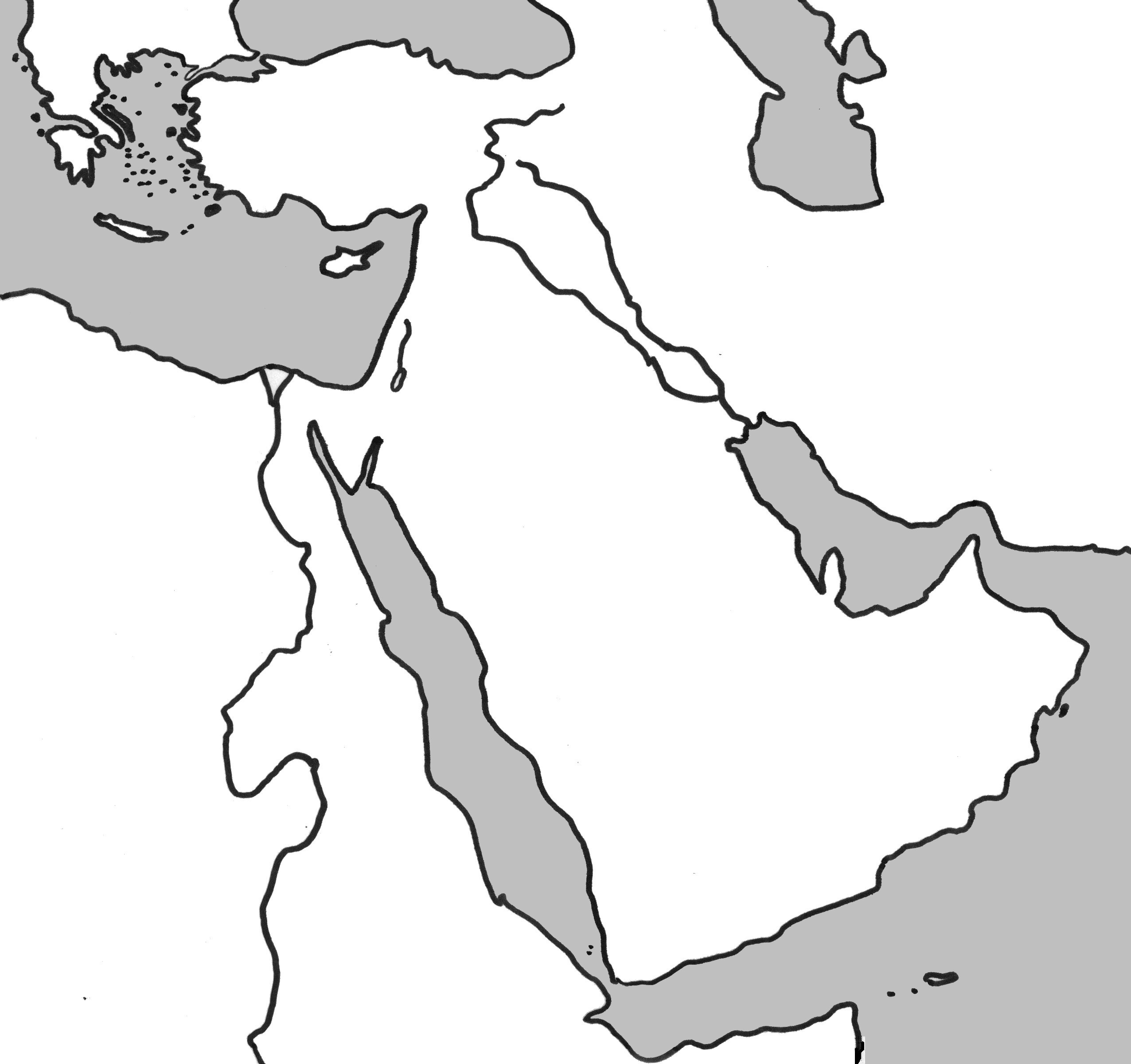 	a. Siddhartha, Harrapans	b. Jesus, Christians	c. Abraham, Hebrews	d. Moses, Israelites2) In your own words, describe what “monotheism” means.____________________________________________________________________________________________________________________________________________________________________________________________________________________________________________________________________________________________________________________________________________________________________________3) Illustrate (using three types of shading) the following kingdoms on the map to the right: Canaan, Egypt, & MesopotamiaLesson InformationTitle: Ten Commandments vs Hammurabi’s CodeObjective: I can answer a challenging document based writing prompt by using a five point paragraph.Guiding Question: How are the Ten Commandments and Hammurabi’s Code alike and different?Agenda:1) Document Analysis (A, B, C)2) Five Point ParagraphDocument A: The Ten CommandmentsThe Hebrews in ancient Mesopotamia were one of the first groups to practice monotheism, the worship of only one God. The Hebrews recorded their history and laws in the Hebrew Bible, which tells the story of  God meeting Moses on a mountain. God gave Moses a set of laws called the Ten Commandments. These laws gave rules for how the Hebrews were to treat both God and other men.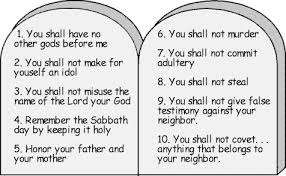 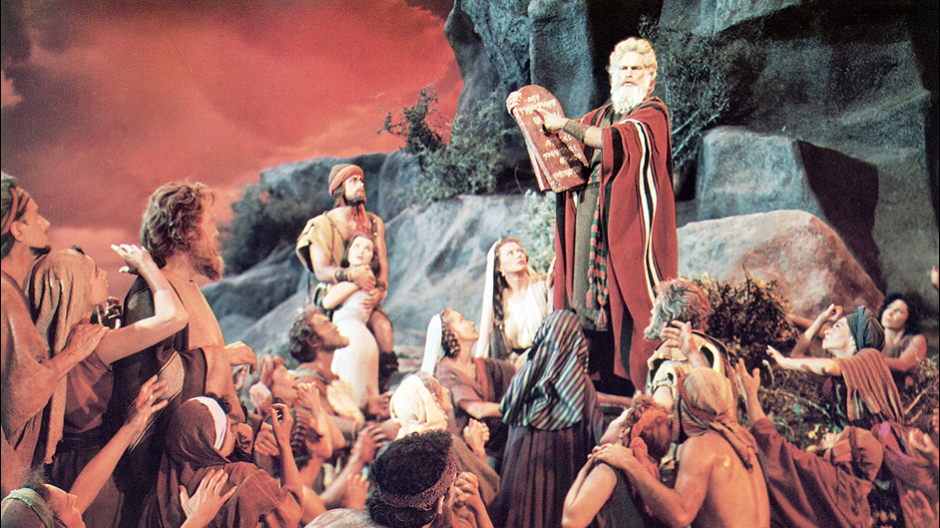 1) “The worship of only one God” is a definition for which of the following terms?	a. monotheism	b. polytheism	c. mythology	d. Judaism2) Who was believed to have given Moses the Ten Commandments?______________________________________________________________________________________________________________________________________________________________________________________________________________________________________________________________________________3) How did the Ten Commandments address stealing?Document B: Top of Hammurabi’s Code Stele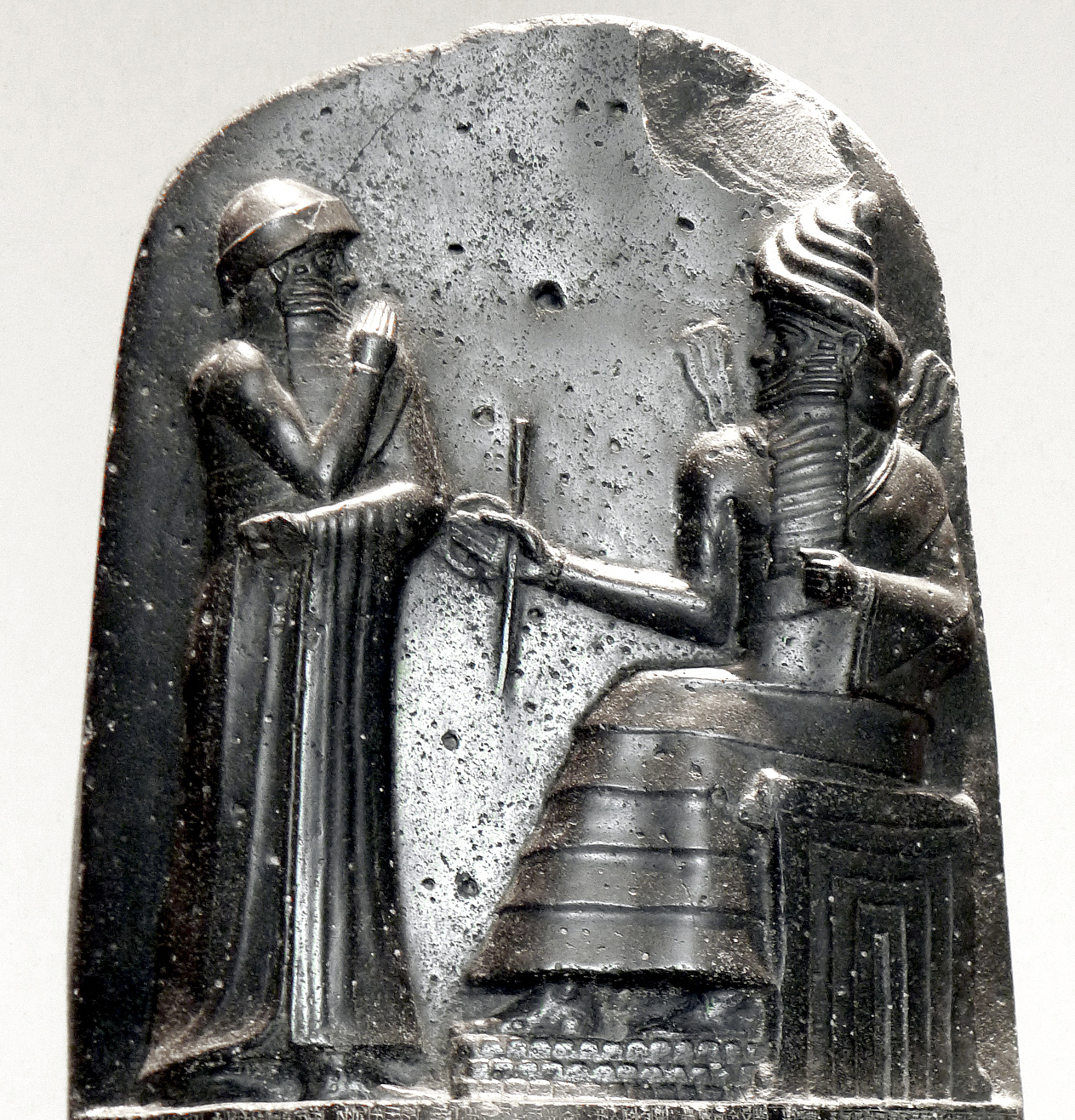 Moses wasn’t the only man who had claimed to receive laws from God. Hammurabi, a ruler of ancient Babylon in Mesopotamia, came up with a set of laws for his people to live by as well. The collection of these laws were called the Code of Hammurabi. The laws were written on a stele, or stone slab. The Babylonians believed Hammurabi received these laws from a god.1) Which Mesopotamian empire was ruled by Hammurabi?	a. Akkadian	b. Assyrian	c. Babylonian	d. Persian2) The Ten Commandments were written on stone. Hammurabi’s Code was written on a _____________________, or stone slab.3) According to the Babylonians, how did Hammurabi get these laws?Document C: Excerpts from Hammurabi’s Code1) True or False: Hammurabi’s Code was just. (Circle your answer)2) Put a star next to the quote that helped you answer #1.3) How did Hammurabi’s Code address stealing?Based on your knowledge of world history and the information in the documents above, would you argue the Ten Commandments and Hammurabi’s Coder were more alike or different?Total: __________/5 Points		20%		40%		60%		80%		100%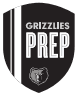 Name:                                                                                       Student #:Date:                                                                                         HR:ClaimEvidenceClaimEvidenceIf a son strike his father, his hands shall be hewn off.If a man knock out the teeth of his equal, his teeth shall be knocked out.If anyone is committing a robbery and is caught, then he shall be put to death."If a man has destroyed the eye of a man of the gentleman class, they shall destroy his eye .... If he has destroyed the eye of a commoner ... he shall pay one mina of silver. If he has destroyed the eye of a gentleman's slave ... he shall pay half the slave's price."ClaimEvidenceName:                                                                                       Student #:Date:                                                                                         HR:Claim: (answer the question in one sentence) 1 pointEvidence: (cite 1-2 sentences of evidence that prove your claim) 1 pointsExplanation of Evidence: (write the evidence in your own words) 2 pointConclusion: (summarize your claim, evidence, and explanation). 1 point